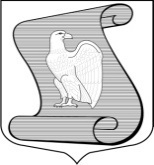 МЕСТНАЯ АДМИНИСТРАЦИЯМУНИЦИПАЛЬНОГО ОБРАЗОВАНИЯМУНИЦИПАЛЬНЫЙ ОКРУГ ПОСАДСКИЙ(МА МО МО ПОСАДСКИЙ)ПОСТАНОВЛЕНИЕ03.06.2016										№ 09/01-02Санкт-ПетербургО внесении изменений в Постановление Местной Администрации МО МО Посадский от 25.12.2015 №09/01-02 «Об утверждении ведомственных целевых программ муниципального образования муниципальный округ Посадский на 2016 год»На основании Решения Муниципального Совета муниципального образования муниципальный округ Посадский от 31.05.2016 №05/01 «О внесении изменений в Решение Муниципального Совета МО МО Посадский от 22 декабря 2015 года №8/01 «Об утверждении бюджета муниципального образования муниципальный округ Посадский на 2016 год» Местная Администрация муниципального образования муниципальный округ ПосадскийПОСТАНОВЛЯЕТ:Заменить приложения 4 и 6 к Постановлению Местной Администрации МО МО Посадский от 25.12.2015 №09/01-02 «Об утверждении ведомственных целевых программ муниципального образования муниципальный округ Посадский на 2016 год» согласно Приложениям 1,2 к настоящему Постановлению.Контроль за выполнением настоящего постановления оставляю за собой.Настоящее постановление вступает в силу с момента его подписания.ГлаваМестной Администрации                                                                Я.А. Воронцов